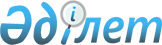 Об определении оптимальных сроков начала и завершения посевных работ по Денисовскому району по видам продукции растениеводства, подлежащим обязательному страхованию в растениеводстве
					
			Утративший силу
			
			
		
					Постановление акимата Денисовского района Костанайской области от 10 мая 2011 года № 128. Зарегистрировано Управлением юстиции Денисовского района Костанайской области 16 июня 2011 года № 9-8-180. Утратило силу - Постановлением акимата Денисовского района Костанайской области от 5 сентября 2011 года № 246

      Сноска. Утратило силу - Постановлением акимата Денисовского района Костанайской области от 05.09.2011 № 246.      На основании подпункта 5) пункта 1 статьи 31 Закона Республики Казахстан от 23 января 2001 года "О местном государственном управлении и самоуправлении в Республике Казахстан", подпункта 3) пункта 3 статьи 5 Закона Республики Казахстан от 10 марта 2004 года "Об обязательном страховании в растениеводстве" акимат ПОСТАНОВЛЯЕТ:



      1. Определить оптимальные сроки начала и завершения посевных работ по Денисовскому району по видам продукции растениеводства, подлежащим обязательному страхованию в растениеводстве:



      1) зерновые (яровая пшеница, ячмень, овес, просо, гречиха) с 15 мая по 5 июня;



      2) масличные (рапс, подсолнечник, лен, рыжик, сафлор, горчица) с 15 по 30 мая.



      2. Контроль за исполнением настоящего постановления возложить на заместителя акима Денисовского района Рамазанова Т.Б.



      3. Настоящее постановление вводится в действие по истечении десяти календарных дней, после дня его первого официального опубликования.      Аким

      Денисовского района                        В. Ионенко      Согласовано:      Начальника государственного

      учреждения "Отдел сельского

      хозяйства и ветеринарии

      акимата Денисовского района"

      ________________ А.Зимовец
					© 2012. РГП на ПХВ «Институт законодательства и правовой информации Республики Казахстан» Министерства юстиции Республики Казахстан
				